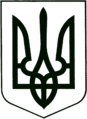 УКРАЇНА
МОГИЛІВ-ПОДІЛЬСЬКА МІСЬКА РАДА
ВІННИЦЬКОЇ ОБЛАСТІВИКОНАВЧИЙ КОМІТЕТ                                                           РІШЕННЯ №253Від 29.08.2023р.                                              м. Могилів-ПодільськийПро затвердження подання до суду щодо призначення опікуна/піклувальника для недієздатної особи/обмежено дієздатної особи        Керуючись пп. 4 п. б ч. 1 ст. 34, ст.ст. 40, 59 Закону України «Про місцеве самоврядування в Україні», ст.ст. 55, 56, 60, 62, 63 Цивільного кодексу України, наказом Державного комітету України у справах сім’ї та молоді, Міністерства освіти України, Міністерства охорони здоров’я України, Міністерства праці та соціальної політики України від 26.05.1999 року №34/166/131/88, зареєстрованого в Міністерстві юстиції України 17.06.1999 року №387/3680, враховуючи протокол засідання опікунської ради з питань прав повнолітніх осіб, які потребують опіки (піклування) при виконавчому комітеті Могилів-Подільської міської ради Вінницької області від 18.08.2023 року №7, - виконком міської ради ВИРІШИВ:	1. Затвердити подання опікунської ради з питань прав повнолітніх осіб, які потребують опіки (піклування), при виконавчому комітеті Могилів-Подільської міської ради Вінницької області щодо можливості призначення опікуном/піклувальником гр. _____________, _________ року народження, над гр. _____________, ______________ року народження, у випадку визнання Могилів-Подільським міськрайонним судом його недієздатною особою/обмежено дієздатною особою згідно з додатком 1.	1.1. Доручити опікунській раді з питань прав повнолітніх осіб, які потребують опіки (піклування), при виконавчому комітеті Могилів-Подільської міської ради Вінницької області надати до Могилів-Подільського міськрайонного суду Вінницької області подання щодо можливості призначення опікуном/піклувальником гр. __________________________ над гр. ______________________________.	2. Затвердити подання опікунської ради з питань прав повнолітніх осіб, які потребують опіки (піклування), при виконавчому комітеті Могилів-Подільської міської ради Вінницької області щодо можливості призначення опікуном/піклувальником гр. _______________________________, _____________ року народження, над гр. _____________________________,_____________ року народження, у випадку визнання Могилів-Подільським міськрайонним судом його недієздатною особою/обмежено дієздатною особою згідно з додатком 2.	2.1. Доручити опікунській раді з питань прав повнолітніх осіб, які потребують опіки (піклування), при виконавчому комітеті Могилів-Подільської міської ради Вінницької області надати до Могилів-Подільського міськрайонного суду Вінницької області подання щодо можливості призначення опікуном/піклувальником гр. Плішка Миколи Володимировича над гр. Плішком Володимиром Миколайовичем.	3. Контроль за виконанням даного рішення покласти на заступника міського голови з питань діяльності виконавчих органів Слободянюка М.В..    Міський голова	                                                  Геннадій ГЛУХМАНЮК                                       Додаток 1                            до рішення виконавчого                             комітету міської ради                             від 29.08.2023 року №253ПОДАННЯ опікунської ради з питань прав повнолітніх осіб, які потребують опіки (піклування), при виконавчому комітеті Могилів-Подільської міської ради Вінницької області щодо можливості призначення опікуном/піклувальником гр. _________________________ над гр. ___________________ у випадку визнання Могилів-Подільським міськрайонним судом його недієздатною особою/обмежено дієздатною особою	На розгляд засідання опікунської ради з питань забезпечення прав повнолітніх осіб, які потребують опіки (піклування), Могилів-Подільської міської ради надійшла заява адвоката Заболотної Ганни Валеріївни в інтересах гр. _________________, ___________ року народження, який проживає за адресою: вул. _____________, кв. ___, м. Могилів-Подільський, Вінницька область щодо надання подання органу опіки та піклування про призначення гр. ________________ опікуном/піклувальником над батьком дружини гр. __________________, _____________ року народження.	Гр. ______________ проживає в квартирі разом з гр. _________________ згідно з довідкою від 09.08.2023 року голови ЖБК «Дністровський» Любинецької Л.А. Відповідно до копії виписки від 07.08.2023 року комунального некомерційного підприємства «Могилів-Подільський міський Центр первинної медико-санітарної допомоги» Могилів-Подільської міської ради із медичної картки гр. ____________________ хворіє на атеросклеротичний міокардіосклероз, гіпертонічну хворобу ІІ ступеня, хворобу Альцгеймера, когнітивні розлади, не здатний до самообслуговування, потребує постійної сторонньої допомоги. 	Було проведено обстеження умов проживання гр. ________________ в результаті якого встановлено, що умови проживання на належному рівні та придатні для повноцінного життя.	Адвокат _________________ в інтересах гр. _____________________ подала на розгляд органу опіки та піклування наступні документи: - заяву про надання подання та призначення його опікуном/піклувальником; - копію ордера адвоката гр. _________________ №_________________ на   надання правничої (правової) допомоги;- копію паспорта гр. _______________________;- копію паспорта гр. __________________________;- копію виписки від 07.08.2023 року із медичної картки комунального   некомерційного підприємства «Могилів-Подільський міський Центр   первинної медико-санітарної допомоги» Могилів-Подільської міської ради  гр. ___________________________; - копію рішення ЛКК №______ від ______________ року комунального   некомерційного підприємства «Могилів-Подільський міський Центр   первинної медико-санітарної допомоги» Могилів-Подільської міської ради  гр. ___________________________;- копію довідки від 09.08.2023 року голови ЖБК «Дністровський»   Любинецької Л.А..	Дане питання слухалось на засіданні опікунської ради з питань прав повнолітніх осіб, які потребують опіки (піклування), при виконавчому комітеті Могилів-Подільської міської ради Вінницької області 18.08.2023 року.	Відповідно до ст.ст. 55, 60, 63 Цивільного кодексу України суд встановлює опіку над фізичною особою у разі визнання її недієздатною/обмежено дієздатною і призначає опікуна/піклувальника за поданням органу опіки та піклування. 	Опіка/піклування встановлюється з метою забезпечення особистих немайнових прав та інтересів малолітніх, неповнолітніх осіб, а також повнолітніх осіб, які за станом здоров’я не можуть самостійно здійснювати свої права та обов’язки. Опікуном/піклувальником призначається переважно особа, яка перебуває у сімейних, родинних відносинах з підопічним, з урахуванням особистих стосунків між ними, можливості особи виконувати обов’язки опікуна/піклувальника.          Враховуючи вищевикладене та керуючись нормами Цивільного кодексу України, наказом Державного комітету України у справах сім’ї та молоді, Міністерства освіти України, Міністерства охорони здоров’я України, Міністерства праці та соціальної політики України від 26.05.1999 року №34/166/131/88 «Про затвердження Правил опіки та піклування», зареєстрованого в Міністерстві юстиції України 17.06.1999 року №387/3680, опікунська рада з питань забезпечення прав повнолітніх осіб, які потребують опіки (піклування), вважає можливим рекомендувати Могилів-Подільському міськрайонному суду призначити гр. ____________________ опікуном/піклувальником над гр. ______________________________, у випадку визнання Могилів-Подільським міськрайонним судом Вінницької області його недієздатною особою/обмежено дієздатною особою.   Перший заступник міського голови                                      Петро БЕЗМЕЩУК                                   Додаток 2                        до рішення виконавчого                         комітету міської ради                         від 29.08.2023 року №253ПОДАННЯ опікунської ради з питань прав повнолітніх осіб, які потребують опіки (піклування), при виконавчому комітеті Могилів-Подільської міської ради Вінницької області щодо можливості призначення опікуном/піклувальником гр. ______________________ над  гр. ____________________________ у випадку визнання Могилів-Подільським міськрайонним судом його недієздатною особою/обмежено дієздатною особою	На розгляд засідання опікунської ради з питань забезпечення прав повнолітніх осіб, які потребують опіки (піклування), Могилів-Подільської міської ради надійшла заява гр. _____________________, __________ року народження, який зареєстрований та проживає за адресою: вул. ____________, ____, м. Могилів-Подільський, Вінницька область щодо надання подання органу опіки та піклування про призначення його опікуном/піклувальником над батьком гр. _____________________, ___ року народження.	Було проведено обстеження умов проживання гр. ___________________ в результаті якого встановлено, що умови проживання на належному рівні та придатні для повноцінного життя.	Гр. __________________, ____________________, __________________, ___________________, ________________, ________________ зареєстровані та проживають за адресою: вул. __________, ___, ___________________. Відповідно до копії довідки до акта огляду медико-соціальною експертною комісією Серія _______ №__________від __________ року група інвалідності І «Б», безтерміново, потребує сторонньої допомоги. 	Гр. _________________ подав на розгляд органу опіки та піклування наступні документи: - заяву про надання подання та призначення його опікуном/піклувальником; - копію паспорта гр. ___________________;- копію паспорта гр. ____________________;- копію довідки до акта огляду медико-соціальною експертною комісією Серія     _________ №___________від __________ року гр. ______________________;- копію рішення ЛКК №________ від ______________ року комунального   некомерційного підприємства «Могилів-Подільський міський Центр   первинної медико-санітарної допомоги» Могилів-Подільської міської ради   гр. _________________________; - копію витягу про зареєстрованих у житловому приміщенні/будинку осіб   від __________ року №_______ гр. ______________________________.	Дане питання слухалось на засіданні опікунської ради з питань прав повнолітніх осіб, які потребують опіки (піклування), при виконавчому комітеті Могилів-Подільської міської ради Вінницької області 18.08.2023 року.	Відповідно до ст.ст. 55, 60, 63 Цивільного кодексу України суд встановлює опіку над фізичною особою у разі визнання її недієздатною/обмежено дієздатною і призначає опікуна/піклувальника за поданням органу опіки та піклування. 	Опіка/піклування встановлюється з метою забезпечення особистих немайнових прав та інтересів малолітніх, неповнолітніх осіб, а також повнолітніх осіб, які за станом здоров’я не можуть самостійно здійснювати свої права та обов’язки. Опікуном/піклувальником призначається переважно особа, яка перебуває у сімейних, родинних відносинах з підопічним, з урахуванням особистих стосунків між ними, можливості особи виконувати обов’язки опікуна/піклувальника.          Враховуючи вищевикладене та керуючись нормами Цивільного кодексу України, наказом Державного комітету України у справах сім’ї та молоді, Міністерства освіти України, Міністерства охорони здоров’я України, Міністерства праці та соціальної політики України від 26.05.1999 року №34/166/131/88 «Про затвердження Правил опіки та піклування», зареєстрованого в Міністерстві юстиції України 17.06.1999 року №387/3680, опікунська рада з питань забезпечення прав повнолітніх осіб, які потребують опіки (піклування), вважає можливим рекомендувати Могилів-Подільському міськрайонному суду призначити гр. __________________________________ опікуном/піклувальником над гр. _____________________________, у випадку визнання Могилів-Подільським міськрайонним судом Вінницької області його недієздатною особою/обмежено недієздатною особою. Перший заступник міського голови                                        Петро БЕЗМЕЩУК